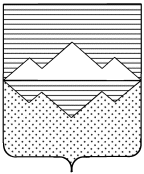 СОБРАНИЕ ДЕПУТАТОВСАТКИНСКОГО МУНИЦИПАЛЬНОГО РАЙОНА ЧЕЛЯБИНСКОЙ ОБЛАСТИРЕШЕНИЕот 25 сентября 2019 года №512/63г. Сатка О внесении изменений и дополнений в приложение  решения Собрания депутатов Саткинского муниципального района от 25.10.2017г. № 249/32 «О принятии «Порядка представления и проверки достоверности сведений, представляемых гражданами, претендующими на замещение муниципальной должности, и лицами, замещающими (занимающими) муниципальные должности в Саткинском муниципальном районе, о своих доходах, расходах, об имуществе и обязательствах имущественного характера, а также сведений о доходах, расходах, об имуществе и обязательствах имущественного характера своих супруги (супруга) и несовершеннолетних детей» В соответствии с Федеральным законом от 06.10.2003 № 131-ФЗ «Об общих принципах организации местного самоуправления в Российской Федерации», Законом Челябинской области
от 29.01.2009г. № 353-ЗО «О противодействии коррупции в Челябинской области»,  Законом Челябинской области от  29.01.2009г. №353-ЗО «О противодействии коррупции в Челябинской области» и Уставом Саткинского муниципального района, СОБРАНИЕ ДЕПУТАТОВ САТКИНСКОГО МУНИЦИПАЛЬНОГО РАЙОНА РЕШАЕТ:1. Внести в приложение решения Собрания депутатов Саткинского муниципального района от 25.10.2017г. № 249/32 «О принятии «Порядка представления и проверки достоверности сведений, представляемых гражданами, претендующими на замещение муниципальной должности, и лицами, замещающими (занимающими) муниципальные должности в Саткинском муниципальном районе, о своих доходах, расходах, об имуществе и обязательствах имущественного характера, а также сведений о доходах, расходах, об имуществе и обязательствах имущественного характера своих супруги (супруга) и несовершеннолетних детей» следующие изменения и дополнения:1) абзац 2 пункта 2  изложить в следующей редакции:«	Для представления Губернатору Челябинской области сведения о доходах, расходах, об имуществе и обязательствах имущественного характера направляются Собранием депутатов или должностным лицом, в Управление государственной службы и противодействия коррупции Правительства Челябинской области в следующие сроки:	1) сведения, представляемые гражданами, претендующими на замещение муниципальной должности, - не позднее четырнадцати календарных дней с даты наделения гражданина полномочиями по муниципальной должности (назначения, избрания на муниципальную должность);2) сведения, представляемые лицами, замещающими (занимающими) муниципальные должности, - не позднее трех рабочих дней после окончания срока, указанного в подпункте 2 пункта 1 настоящего Порядка.»;2) в пункте 2.1:а) в подпункте 1 слово «расходах» исключить;б) в подпункте 2 слово «расходах» исключить;3)  пункт 3 изложить в следующей редакции:«3. В случае, если гражданин, претендующий на замещение муниципальной должности, обнаружил, что в представленных им сведениях о доходах, об имуществе и обязательствах имущественного характера не отражены или не полностью отражены какие-либо сведения либо имеются ошибки, он вправе представить уточненные сведения о доходах, об имуществе и обязательствах имущественного характера в порядке, установленном настоящим Положением. Гражданин, претендующий на замещение муниципальной должности, может представить уточненные сведения о доходах, об имуществе и обязательствах имущественного характера в течение одного месяца со дня представления сведений в соответствии с подпунктом 1 пункта 1 настоящего Порядка. В случае, если лицо, замещающее (занимающее) муниципальную должность, обнаружило, что в представленных им сведениях о доходах, расходах, об имуществе и обязательствах имущественного характера не отражены или не полностью отражены какие-либо сведения либо имеются ошибки, оно вправе представить уточненные сведения о доходах, расходах, об имуществе и обязательствах имущественного характера в порядке, установленном настоящей статьей. Лицо, замещающее (занимающее) муниципальную должность, может представить уточненные сведения о доходах, расходах, об имуществе и обязательствах имущественного характера в течение одного месяца после окончания срока, указанного в подпункте 2 пункта 1 настоящего Порядка.»;4)  пункт 4 изложить в следующей редакции: «4. Собрание депутатов  или должностное лицо, осуществляет анализ представленных  в отчетном году сведений о доходах, расходах, об имуществе и обязательствах имущественного характера и в письменной форме направляют его в Управление государственной службы и противодействия коррупции Правительства Челябинской области для представления Губернатору Челябинской области в следующие сроки:1) анализ сведений, представляемых гражданами, претендующими на замещение муниципальной должности, - не позднее четырнадцати календарных дней с даты наделения гражданина полномочиями по муниципальной должности (назначения, избрания на муниципальную должность);2) анализ сведений, представляемых лицами, замещающими (занимающими) муниципальные должности, - не позднее трех рабочих дней после окончания срока, указанного в подпункте 2 пункта  1 настоящего Порядка.»;5) в пункте 6:1) после слов «письменно оформленная» дополнить словами «на имя Губернатора Челябинской области»;2) подпункт 1 изложить в следующей редакции:«1) представлении гражданином, претендующим на замещение муниципальной должности, недостоверных или неполных сведений о доходах, об имуществе и обязательствах имущественного характера;»;3) дополнить подпунктом 1.1 следующего содержания:«1.1) представлении лицом, замещающим (занимающим) муниципальную должность, недостоверных или неполных сведений о доходах, расходах, об имуществе и обязательствах имущественного характера;»;6) по всему тексту в пункте 10 после слов «Управление государственной службы» дополнить словами «и противодействия коррупции» в соответствующем падеже;7) в пункте 10.14 после слов «Управление государственной службы» дополнить словами «и противодействия коррупции» в соответствующем падеже;8) в пункте 12 после слов «Управление государственной службы» дополнить словами «и противодействия коррупции» в соответствующем падеже;2. Настоящее решение опубликовать в газете «Саткинский рабочий».3. Настоящее решение вступает в силу с даты подписания. 4. Контроль за исполнением настоящего решения возложить на комиссию по законодательству и местному самоуправлению (председатель – Е.Р. Привалова).Председатель Собрания депутатовСаткинского муниципального района							Н.П. БурматовИЗМЕНЕНИЯ в Порядок в таблице № п/пСтарая редакцияНовая редакция1абзац 2 пункта 2  изложить в следующей редакцииабзац 2 пункта 2  изложить в следующей редакции1          Для представления Губернатору Челябинской области сведения о доходах, расходах, об имуществе и обязательствах имущественного характера направляются Собранием депутатов или должностным лицом, в Управление государственной службы Правительства Челябинской области не позднее трех рабочих дней после окончания соответствующего срока, указанного в пункте 1 настоящего Порядка.Для представления Губернатору Челябинской области сведения о доходах, расходах, об имуществе и обязательствах имущественного характера направляются Собранием депутатов или должностным лицом, в Управление государственной службы и противодействия коррупции Правительства Челябинской области в следующие сроки:1) сведения, представляемые гражданами, претендующими на замещение муниципальной должности, - не позднее четырнадцати календарных дней с даты наделения гражданина полномочиями по муниципальной должности (назначения, избрания на муниципальную должность);2) сведения, представляемые лицами, замещающими (занимающими) муниципальные должности, - не позднее трех рабочих дней после окончания срока, указанного в подпункте 2 пункта 1 настоящего Порядка.2в пункте 2.1в пункте 2.121) сведения о своих доходах, полученных от всех источников (включая доходы по прежнему месту работы или месту замещения выборной должности, пенсии, пособия, иные выплаты), расходах за календарный год, предшествующий году подачи документов для замещения муниципальной должности, а также сведения об имуществе, принадлежащем ему на праве собственности, и о своих обязательствах имущественного характера по состоянию на первое число месяца, предшествующего месяцу подачи документов для замещения муниципальной должности (на отчетную дату)в подпункте 1 слово «расходах» исключить;22) сведения о доходах супруги (супруга) и несовершеннолетних детей, полученных от всех источников (включая заработную плату, пенсии, пособия, иные выплаты), расходах за календарный год, предшествующий году подачи гражданином документов для замещения муниципальной должности, а также сведения об имуществе, принадлежащем им на праве собственности, и об их обязательствах имущественного характера по состоянию на первое число месяца, предшествующего месяцу подачи гражданином документов для замещения муниципальной должности (на отчетную дату).в подпункте 2 слово «расходах» исключить;3пункт 3 изложить в следующей редакциипункт 3 изложить в следующей редакции33. В случае, если гражданин, претендующий на замещение муниципальной должности, или лицо, замещающее (занимающее) муниципальную должность, обнаружил (обнаружило), что в представленных им сведениях о доходах, расходах, об имуществе и обязательствах имущественного характера не отражены или не полностью отражены какие-либо сведения либо имеются ошибки, он (оно) вправе представить уточненные сведения о доходах, расходах, об имуществе и обязательствах имущественного характера в порядке, установленном настоящим Порядком.Гражданин, претендующий на замещение муниципальной должности, может представить уточненные сведения о доходах, расходах, об имуществе и обязательствах имущественного характера в течение одного месяца со дня представления сведений в соответствии с подпунктом 1 пункта 1 настоящего Порядка. Лицо, замещающее (занимающее) муниципальную должность, может представить уточненные сведения о доходах, расходах, об имуществе и обязательствах имущественного характера в течение одного месяца после окончания срока, указанного в подпункте 2 пункта 1 настоящего Порядка.3. В случае, если гражданин, претендующий на замещение муниципальной должности, обнаружил, что в представленных им сведениях о доходах, об имуществе и обязательствах имущественного характера не отражены или не полностью отражены какие-либо сведения либо имеются ошибки, он вправе представить уточненные сведения о доходах, об имуществе и обязательствах имущественного характера в порядке, установленном настоящим Положением. Гражданин, претендующий на замещение муниципальной должности, может представить уточненные сведения о доходах, об имуществе и обязательствах имущественного характера в течение одного месяца со дня представления сведений в соответствии с подпунктом 1 пункта 1 настоящего Порядка.               В случае, если лицо, замещающее (занимающее) муниципальную должность, обнаружило, что в представленных им сведениях о доходах, расходах, об имуществе и обязательствах имущественного характера не отражены или не полностью отражены какие-либо сведения либо имеются ошибки, оно вправе представить уточненные сведения о доходах, расходах, об имуществе и обязательствах имущественного характера в порядке, установленном настоящей статьей. Лицо, замещающее (занимающее) муниципальную должность, может представить уточненные сведения о доходах, расходах, об имуществе и обязательствах имущественного характера в течение одного месяца после окончания срока, указанного в подпункте 2 пункта 1 настоящего Порядка.4пункт 4 изложить в следующей редакциипункт 4 изложить в следующей редакции44. Собрание депутатов  или должностное лицо, осуществляет анализ представленных  в отчетном году сведений о доходах, расходах, об имуществе и обязательствах имущественного характера и не позднее трех рабочих дней со дня истечения соответствующего срока, указанного в пункте 1 настоящего Порядка, либо поступления информации в соответствии с пунктом 7 настоящего Порядка в письменной форме уведомляет об этом Губернатора Челябинской области.Уведомление в отношении каждого лица, представившего сведения о доходах, расходах, об имуществе и обязательствах имущественного характера, направляется в Управление государственной службы Правительства Челябинской области для подготовки проекта решения Губернатора Челябинской области об осуществлении проверки достоверности и полноты представленных сведений о доходах, расходах, об имуществе и обязательствах имущественного характера.«4. Собрание депутатов  или должностное лицо, осуществляет анализ представленных  в отчетном году сведений о доходах, расходах, об имуществе и обязательствах имущественного характера и в письменной форме направляют его в Управление государственной службы и противодействия коррупции Правительства Челябинской области для представления Губернатору Челябинской области в следующие сроки:1) анализ сведений, представляемых гражданами, претендующими на замещение муниципальной должности, - не позднее четырнадцати календарных дней с даты наделения гражданина полномочиями по муниципальной должности (назначения, избрания на муниципальную должность);2) анализ сведений, представляемых лицами, замещающими (занимающими) муниципальные должности, - не позднее трех рабочих дней после окончания срока, указанного в подпункте 2 пункта  1 настоящего Порядка.»;5в пункте 6в пункте 656. Основанием для проверки достоверности и полноты сведений о доходах, расходах, об имуществе и обязательствах имущественного характера является письменно оформленная информация о:после слов «письменно оформленная» дополнить словами «на имя Губернатора Челябинской области»51) представлении гражданином, претендующим на замещение муниципальной должности, или лицом, замещающим (занимающим) муниципальную должность, недостоверных или неполных сведений о доходах, расходах, об имуществе и обязательствах имущественного характера;подпункт 1 изложить в следующей редакции:«1) представлении гражданином, претендующим на замещение муниципальной должности, недостоверных или неполных сведений о доходах, об имуществе и обязательствах имущественного характера;»5дополнить подпунктом 1.1 следующего содержания:«1.1) представлении лицом, замещающим (занимающим) муниципальную должность, недостоверных или неполных сведений о доходах, расходах, об имуществе и обязательствах имущественного характера;»6пункт 10пункт 10610. Проверка достоверности и полноты сведений о доходах, расходах, об имуществе и обязательствах имущественного характера, за исключением лиц, замещающих (занимающих) муниципальные должности и осуществляющих свои полномочия на непостоянной основе, и граждан, претендующих на замещение муниципальных должностей, осуществляется Управлением государственной службы Правительства Челябинской области. Доклад о результатах такой проверки, осуществленной Управлением государственной службы Правительства Челябинской области, направляется Губернатору Челябинской области.по всему тексту в пункте 10 после слов «Управление государственной службы» дополнить словами «и противодействия коррупции» в соответствующем падеже;7пункт 10.14пункт 10.14710.14. Для представления Губернатору Челябинской области доклад о результатах проверки сведений о доходах, расходах, об имуществе и обязательствах имущественного характера в отношении лиц, замещающих (занимающих) муниципальные должности и осуществляющих свои полномочия на непостоянной основе, и граждан, претендующих на замещение муниципальных должностей, направляется в Управление государственной службы Правительства Челябинской области.в пункте 10.14 после слов «Управление государственной службы» дополнить словами «и противодействия коррупции» в соответствующем падеже;8пункт 12пункт 12812. Материалы проверки достоверности и полноты сведений о доходах, расходах, об имуществе и обязательствах имущественного характера, проведенной в соответствии с пунктом 5 настоящего Порядка, хранятся в течение трех лет со дня ее окончания в Управлении государственной службы Правительства Челябинской области или в органе местного самоуправления по месту представления сведений о доходах, расходах, об имуществе и обязательствах имущественного характера, после чего подлежат уничтожению в установленном порядке либо передаются в архив.в пункте 12 после слов «Управление государственной службы» дополнить словами «и противодействия коррупции» в соответствующем падеже